Dit document legt uit hoe een aanvraag voor een haalbaarheidsstudie voor clusters moet ingevuld worden. Volgende documenten zijn ook van belang bij het voorbereiden van de aanvraag en zijn te verkrijgen via uw accountmanager en via clusters@vlaio.be:handleiding Haalbaarheidsstudies voor clusters met relevante achtergrond informatie;kostenmodel en de bijhorende Excel template om de projectbegroting op te stellen. Deze template is ook beschikbaar op de website:http://www.iwt.be/sites/default/files/subsidies/documenten/bedrijfsinnovatiesteun_template_kostenmodel_jan2016.xlsWe raden u aan om steeds na te gaan bij uw accountmanager of u over de meest actuele versie van deze documenten en templates beschikt.De aanvraag moet, via de cluster, elektronisch ingediend worden bij het Agentschap Innoveren en Ondernemen, optredend voor het Hermesfonds, op haalbaarheidsstudies@flux50.com samen met de ondertekende verklaringen. Het is deze versie die gebruikt wordt voor het bepalen van de datum van indiening. Hou er rekening mee dat via e-mail enkel bestanden tot max. 15 MB toegelaten worden.Met al uw vragen met betrekking tot de indiening van de aanvraag kan u terecht op het volgende adres:Agentschap Innoveren en Ondernemen EllipsgebouwKoning Albert II-laan 35, bus 161030 Brusseltel : 02 432 42 00, fax : 02 432 43 99clusters@vlaio.be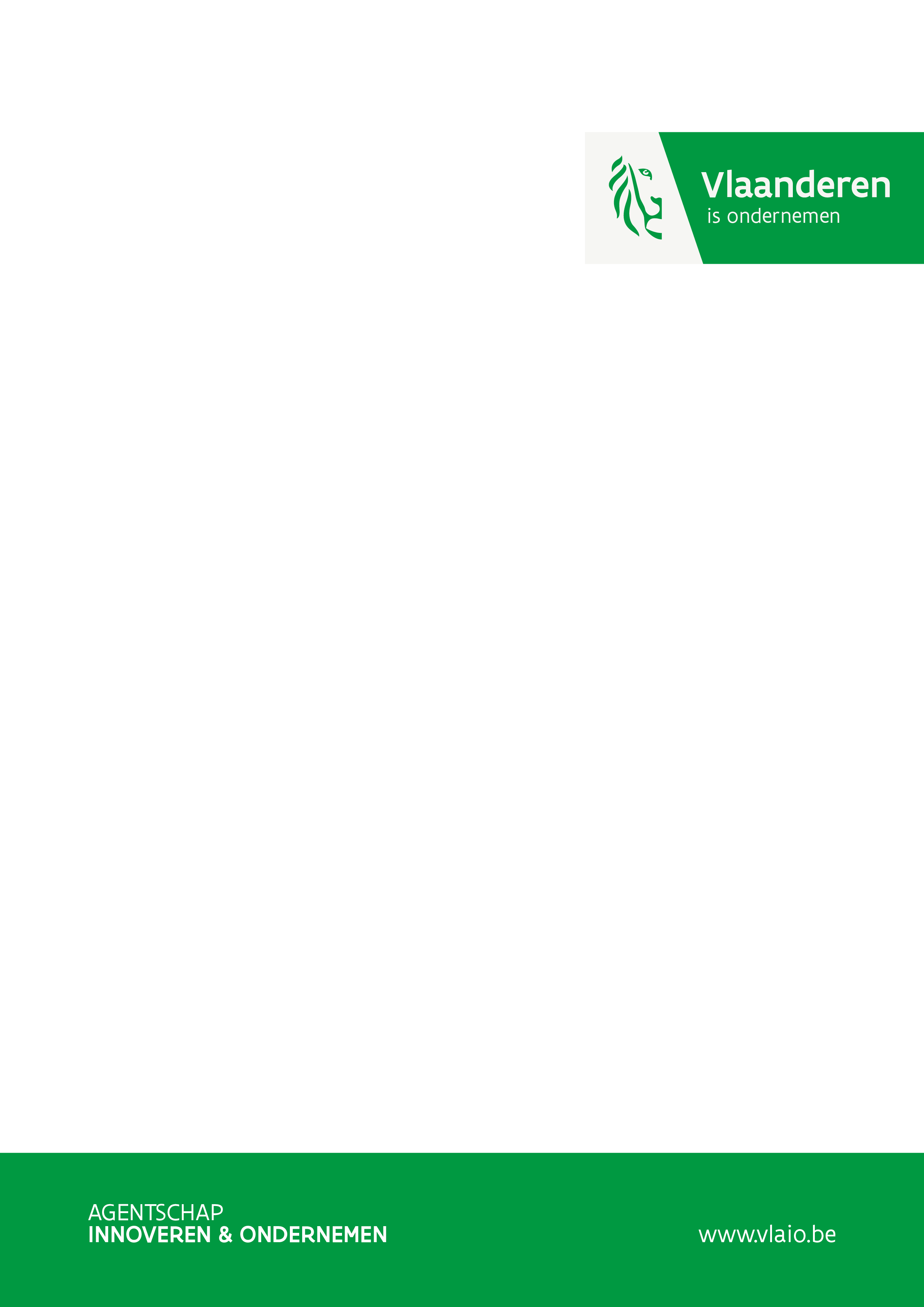 De ingediende aanvraag voor een haalbaarheidsstudie voor clusters bestaat uit de volgende documenten:De volledig ingevulde aanvraag Specifieke bijkomende documenten indien gevraagd, bijvoorbeeld met betrekking tot de jaarverslagen, het businessplan, oprichtingsakte (zie hoofdstuk 4.1.3), het blokdiagramma van de onderneming (zie hoofdstuk 4.1.4).De ondertekende verklaring voor elke bedrijfspartner.U mag in bijlage bijkomende ondersteunende informatie toevoegen, maar die zal in principe niet aan de externe deskundigen worden overgemaakt. Enkel de volledig ingevulde aanvraag worden integraal aan de externe deskundigen overgemaakt.De basisprincipes voor het invullen van de aanvraag zijn:De aanvraag dient in het het Engels worden opgesteld. De titel en het innovatiedoel dienen ook in het Nederlands worden vertaald.De informatie verstrekt in de aanvraag moet volledig en voldoende duidelijk zijn om onze adviseurs en de externe deskundigen toe te laten het project te beoordelen. Tijdens de behandeling van de aanvraag kan op elk moment bijkomende informatie opgevraagd worden, al dan niet te integreren in de oorspronkelijk aanvraag.Goede aanvragen kunnen typisch uitgewerkt worden op een 10 tot 15 pagina’s voor de delen 1, 2 en 3 (na verwijdering van de cursieve tekst). Dit inclusief de literatuur- en andere referenties op normale A4 pagina’s met size 11 lettertype (vb “Times New Roman”) en redelijke interlinie en marges.  Hou er terdege rekening mee dat het overschrijden van 15 pagina’s zal resulteren in een vraag tot herwerking van de aanvraag.Gelieve in de aanvraag een inhoudstafel op te nemen met vermelding van eventuele bijlagen.  General informationProject typefeasibility study for clustersAls deze aanvraag een herindiening van een vroegere aanvraag betreft, vermeld dan hier het projectnummer van deze vroegere aanvraag:Re-submission of project with number:Title of the projectGeef de titel van het project en eventueel een acroniem. Opmerking: de titel wordt gepubliceerd.Title of the project:Project title (Dutch translation)):Applicant company and contactName of the company:Business number:Name of the contact person:Function:Address:Email:tel.:Industrial partner(s)Bedrijfspartners zijn andere bedrijven die deelnemen aan het project, daarbij zelf risico dragen en instaan voor de financiering van het eigen aandeel in de kosten. Overeenkomstig hebben zij ook bepaalde eigendoms- en valorisatierechten. Geef hun naam en hun contactpersoon hieronder op.Name of the company:Business number:Name of the contact person:Function:Address:Email:tel.:Research partner(s)Als u voor de uitvoering van dit project samenwerkt met een (of meerdere) onderzoeksinstelling(en), vermeld hieronder dan hun naam.Name of research institution:Department and/or faculty:Name of contact person:Involved cluster and contact personVul hieronder de gegevens van de betrokken cluster in, tot wiens doelstellingen en het competitiviteitsprogramma deze haalbaarheidsstudie bijdraagt. Cluster name:Cluster host organisation:Business number of the cluster host organisation:Name of the contact person:Function:Address:Email:tel.:Start date and durationDe vroegst mogelijke startdatum is de eerste dag van de maand volgend op de indiening van een ontvankelijk projectvoorstel. Als het bedrijf nog in oprichting is, kan de startdatum ook niet vroeger vallen dan de uiteindelijke oprichtingsdatum (bij notariële akte). Activiteiten vóór de startdatum komen niet voor steun in aanmerking.De duur van een haalbaarheidsstudie voor clusters is maximaal 12 maanden. Start date:Duration (in months): List of external experts to be avoidedHier kunt u een lijst opgeven van te mijden externe deskundigen. Deze lijst moet beperkt blijven om ons in staat te stellen een deskundig college samen te stellen. Guidance for the applicationMogelijks heeft u zich laten begeleiden door externen bij het uitwerken van uw projectaanvraag. Voor onze interne informatie verzoeken wij u om in dat geval dan hier de naam van deze perso(o)n(en) en hun organisatie te vermelden. Project informationDit deel van de aanvraag bevat de informatie die beoordeeld wordt aan de hand van de selectiecriteria tot steun voor haalbaarheidsstudies voor clusters. Het is dit deel van uw aanvraag dat met de externe deskundigen ten gronde zal geëvalueerd worden.  Tracht hier dus zo concreet, duidelijk en volledig mogelijk te zijn in de te verstrekken informatie. Als u dit project gaat uitvoeren in samenwerking met andere bedrijfspartner(s) en/of onderzoekspartner(s), overleg dan met hen en laat u door hen bijstaan bij het opstellen van de tekst.Innovation goalBeschrijf op ongeveer 1 pagina zorgvuldig het innovatiedoel, opgebouwd in drie delen als volgt: General goal:Beschrijf in 1 à 2 zinnen waar het bedrijf (en de eventuele bedrijfspartners) met voorliggend project naar streeft. Het algemeen doel omvat dus de essentie van de beoogde product-, proces- of dienstinnovatie.Concrete objectives and criteria:Vermeld expliciet de resultaten die moeten bereikt worden op het einde van het project. Voor haalbaarheidsstudies gaat dit typisch om nieuwe kennis/inzichten die moet verworven worden. De concrete oplossing van bepaalde problemen of concrete apparatuur, testopstellingen, prototypes, simulaties, software, ... wordt typisch gerealiseerd in het innovatietraject dat volgt op deze haalbaarheidsstudie en horen hier niet thuis. Vermeld dan ook welke de bepalende criteria aan het einde van de studie zullen zijn om te beslissen tot het al dan niet verder zetten van het innovatietraject.Expected impact:De innovatie die met het project beoogd wordt moet het potentieel hebben voor voldoende valorisatie in Vlaanderen, zonder dat dit in detail laat staan kwantitatief moet uitgewerkt worden bij de start voor de haalbaarheidsstudie.Geef in algemene lijnen aan hoe de kennis uit de studie zal gebruikt worden binnen de huidige of toekomstige activiteiten in het bedrijf, met de nadruk op de Vlaamse vestigingen.  Schets zo mogelijk de volgende stappen die zullen moeten ondernomen worden om tot valorisatie te komen.Vermeld ook kort de bijdrage tot de doelstellingen en het competitiviteitspact van de betrokken cluster.Dutch translation of the innovation goalGeef hier de vertaling in het Nederlands van het innovatiedoel.Algemeen doel:Concrete doelen en criteria:Aanwending van de resultaten:Leap in knowledge and challengesRefererend naar het hoger beschreven innovatiedoel, wordt hier gevraagd zo duidelijk mogelijk de concrete aanleiding tot deze doelstelling(en) te situeren. Welk problematiek, opportuniteiten, innovatieve ideeën,… liggen aan de oorsprong van dit project? Bespreek in het bijzonder ook hoe deze haalbaarheidsstudie bijdraagt tot de doelstellingen en het competitiviteitsprogramma van de cluster.Situeer naast de hierboven gevraagde algemene context ook de globale probleemstelling, moeilijkheden en uitdagingen die in dit project bestudeerd of opgelost moeten worden. Met andere woorden, toon aan waarom u deze haalbaarheidsstudie noodzakelijk acht, en waar de mogelijke kennisopbouw voor u (en de partners) zich situeert.Implementation: approach and work planBeschrijf zo duidelijk en volledig mogelijk de wijze waarop het project wordt aangepakt en motiveer ook waarom u voor die aanpak kiest, zeker indien alternatieven overwogen werden of in aanmerking zouden komen. Bespreek tevens de concrete aanpak om de resultaten te doen bijdragen tot de doelstellingen en het competitiviteitsprogramma van de cluster.Stel vanuit de beschreven aanpak een werkprogramma op en beschrijf hoe u de verschillende stappen in dit werkprogramma (de werkpakketten) ziet. Welke zijn die en hoe hangen die samen?Vervolgens herhaalt u voor elk gedefinieerd werkpakket onderstaande tabel en vult u deze in. Licht elk werkpakket inhoudelijk zo duidelijk en volledig mogelijk toe aan de hand van de onder de tabel gestelde vragen. Objectives and intended result of the work package:Geef een korte omschrijving van de doelstelling en te verwachten concrete resultaten van dit werkpakket. Vermeld eventueel welke mijlpaal of beslissingsmoment (go/no go) aan dit werkpakket gekoppeld is.Tasks within the work package, expected difficulties, solution paths, etc, … Omschrijf kort de verwachte moeilijkheden die bij de uitvoering van het werkpakket aan bod komen. Geef aan welke oplossingsrichting(en) u gaat volgen en hoe u deze gaat uitwerken. Welke activiteiten/taken plant u concreet om tot een oplossing te komen? Welke zijn daarbij te gebruiken bestaande en/of nieuw te bestuderen/ontwikkelen methodes, technieken, tools, …?Geef in het geval van meerdere betrokken partners en/of onderaannemers duidelijk aan wie van hen voor welk deel van het werkpakket instaat, en over welke expertise en middelen (personeel, infrastructuur, toegang tot kennis, ...) zij daartoe beschikken.Valorisation informationGeef in algemene lijnen aan hoe de kennis uit de studie zal gebruikt worden binnen de huidige of toekomstige activiteiten van de projectpartners, met de nadruk op de Vlaamse vestigingen. Schets de volgende stappen die zullen moeten ondernomen worden om tot valorisatie te komen. Licht hierbij in de mate van het mogelijke volgende aspecten toe:bijdrage tot de doelstellingen en het competitiviteitsprogramma van de speerpuntcluster aansluiting bij de strategie van de projectpartners SWOT op basis van marktvooruitzichten, omgevingsfactoren (regelgeving), marktpositie, ...potentieel om de resultaten aan te wenden met een voldoende return (tewerkstelling + investeringen) voor Vlaanderenintellectuele en commerciële bescherming van de projectresultaten; ingeval van samenwerking (bedrijfspartners, onderzoeksinstellingen, grote onderaannemers), eventueel de reeds gemaakte onderlinge afspraken betreffende de eigendomsrechten en de gebruiksrechten op de resultaten van dit project en de benodigde achtergrondkennis in functie van de vooropgestelde valorisatiemaatschappelijke spill-overs (milieu, duurzame ontwikkeling, aansluiting bij transitiedomeinen, ...)Budget and requested fundingProgrammaspecifieke modaliteiten bij het kostenmodel:Grote onderaannemingen bij bedrijven buiten Vlaanderen, die geen eigen valorisatie-rationale hebben , kunnen gesteund worden. Grote onderaannemingen bij bedrijven buiten Vlaanderen die zelf een valorisatie voorzien van de resultaten van het (deel-)project, worden niet gesteund.De totale personeelskosten van een aandeelhouder/vennoot in een startende onderneming (kmo die niet langer dan 6 jaar ingeschreven staat in de Kruispuntbank voor Ondernemingen (kbo)) die zichzelf via facturatie of via een andere vennootschap een vergoeding uitkeert, worden begrensd tot 60.000 euro/mensjaar of 5.000 euro/mensmaand.BelangrijkVoor haalbaarheidsstudies voor clusters geldt een ondergrens van minimaal 10.000 euro totale projectbegroting om ontvankelijk te zijn. De basissteun voor een haalbaarheidsstudie voor clusters bedraagt 40% van de aanvaardbare projectkost met een maximum van 50.000 euro. Extra steun kan gegeven worden in de volgende gevallen:	additional funding (10%) for small or midsize enterprises (SMEs) Vermeld hier welke bedrijfspartners kleine of middelgrote onderneming (kmo) zijn: In te vullen door de Aanvrager en ELKE bedrijfspartner in het project.Information on the applicant/industrial partner(s)General information on the applicant/industrial partnerGeneral information about the companyOfficial name of company:Business number:Address of head office:Address of place of business:Vermeld hier de exploitatiezetel waar de valorisatie van de projectresultaten zal plaatsvinden, indien die verschillend is van de maatschappelijke zetelAccount number:Vermeld hier het rekeningnummer waarop in geval van toekenning de steun kan gestort wordenIBAN:BIC:Shareholders - only for SMEs:Indien u beroep wenst te doen op een kmo-steuntoeslag, en indien het bedrijf niet beursgenoteerd is, geef per aandeelhouder: naam en – in het geval van een rechtspersoon – ondernemingsnummer, en het % van de aandelen.Specific contact person for financial information:Name:Function:Email:Telephone:Legal representative:Vermeld de rechtsgeldig vertegenwoordiger die in geval van toekenning van steun de overeenkomst zal ondertekenen:Name:Function:Website address (if applicable):Current number of employees:Date of incorporation (voor starters de geplande oprichtingsdatum):Business activitiesSom kort de belangrijkste huidige activiteiten, producten en/of diensten van uw bedrijf op. Voeg eventueel in bijlage relevante brochures of artikels bij.  Indien u deze informatie reeds bij een eerder projectvoorstel heeft gegeven en er zich sindsdien geen belangrijke wijzigingen in de bedrijfsactiviteiten hebben voorgedaan, kan u hier gewoon naar verwijzen.Situeer kort de recente activiteiten van het bedrijf m.b.t. onderzoek, ontwikkeling en innovatie. Indien deze activiteiten op een structurele manier gebeuren, licht dan kort de aanpak toe.Voor startende ondernemingen die nog geen bedrijfsactiviteiten ontplooid hebben, vervalt bovenstaande vraag, en wordt deze vervangen door :Vermeld relevante ervaringen van de oprichtende vennoten in hun vroegere (en/of huidige) functies. Voeg in bijlage een bondig curriculum vitae van de oprichter(s) van de nieuwe firma toe. Indien u als oprichter(s) momenteel nog andere activiteiten uitvoert dan voor de nieuw op te richten/opgerichte onderneming, som deze dan eveneens hier duidelijk op.Annual reportsBij iedere subsidieaanvraag door een onderneming voeren we een financiële analyse uit van deze onderneming. Hiervoor gebruiken we de officieel neergelegde jaarrekening van uw onderneming. Indien u Belgische jaarverslagen opstelt, dienen deze NIET te worden bijgevoegd, tenzij het laatste jaarverslag nog niet is neergelegd. Internationale jaarverslagen : geef de weblink of voeg een kopie bij van het laatste beschikbare internationale jaarverslag.Wij vestigen er de aandacht op dat de meeste kmo’s slechts een verkorte jaarrekening neerleggen. Daarin ontbreken echter een aantal gegevens die nodig zijn om een volledige financiële analyse te kunnen uitvoeren. Gelieve daarom indien u wenst beroep te doen op een kmo-steuntoeslag in  onderstaande tabel de saldi in te vullen van de aangegeven posten die in een officiële verkorte jaarrekening ontbreken, en dit voor de drie laatste jaren. Uw boekhoudkundige dienst beschikt over deze gegevens.Beschikt u niet over een jaarrekening (u bent pas recent opgericht) dan voegt u in plaats daarvan een duidelijk uitgewerkt kasstroomplan toe aan uw aanvraag, waarvan de prognosetermijn minstens de projectperiode beslaat, en waaruit de financiering van uw bedrijf duidelijk af te leiden valt. Voeg ook een kopie van de oprichtingsakte toe. Een stand van zaken van de winst/verliesrekening op het moment van de aanvraag is eveneens bij te voegen. Indien uw onderneming zich nog in de oprichtingsfase bevindt, dan voegt u een korte historiek bij van de reeds ter oprichting van de onderneming uitgevoerde activiteiten, eventueel gestaafd met de nodige documenten.Shareholders and participations - only for SMEsIndien u beroep wenst te doen op een kmo-steuntoeslag, gelieve een blokdiagramma van uw onderneming met haar aandeelhouders en participaties toe te voegen (met vermelding van de percentages van het kapitaal/stemrechten die de ondernemingen van elkaar in handen hebben). Deze informatie is noodzakelijk om na te gaan of uw bedrijf voldoet aan de kmo-definitie. U kan voor dit blokdiagramma (http://www.iwt.be/subsidies/documenten/blokdiagramma-aandeelhouders-doc) een model gebruiken zoals geïllustreerd in een aantal voorbeelden op onze website (http://www.iwt.be/subsidies/documenten/vbn-toep-consolidatieregel-kmo-pdf).Additionality for the industrial partnerGeef aan welke van de volgende bijdragen de steun zal hebben op het bedrijf en op het project in vergelijking met de situatie zonder steun (meerdere keuzes zijn mogelijk):	The project will not be implemented if the funding is not granted.	The funding will lead to an expansion of the total project scope (expressed in person months or in expenditures).	With funding, the project will be more ambitious/in-depth than if the project had to take place without funding.	With funding, the project will be completed faster than without.	The funding will allow the company to acquire more knowledge (e.g. through broader collaboration) than it would without it.	The total amount spent by the company on research, development and innovation will increase.	OtherBeschrijf hier eventuele andere invloeden van steun op het project of het bedrijf.Indien mogelijk geef ook een zeer korte (kwantitatieve) toelichting bij de antwoorden.Allocation of intellectual property rights (if collaborating with a research partner)Geef hier een indicatie over de wijze waarop de verdeling in eigendomsrechten tussen de partijen op de projectresultaten behaald door de onderzoeksinstelling zal geregeld worden. Raadpleeg hierbij de informatie en voorbeelden in de bijlage “verdeling van eigendomsrechten” van dit toelichtingsdocument.Statement by the applicant and the industrial partnersVoeg volgende verklaring, opgesteld op briefpapier met eigen briefhoofd en ondertekend door een persoon die de betrokken rechtspersoon rechtsgeldig kan verbinden, toe aan uw aanvraag:“In naam van <naam bedrijf> geef ik het Agentschap Innoveren en Ondernemen, optredend voor het Hermesfonds, de toestemming alle nodige acties te laten uitvoeren naar aanleiding van de aanvraag bij het Agentschap Innoveren en Ondernemen voor de haalbaarheidsstudie voor clusters met als titel: <titel van het project>.Ik verklaar voor dit project geen andere overheidssteun te hebben ontvangen of aangevraagd.Ik verklaar dat op datum van indiening van deze aanvraag het bedrijf geen vervallen schulden heeft met betrekking tot belastingen en/of RSZ en in orde is met betrekking tot de nodige (milieu)vergunningen.Met het indienen van dit aanvraagdocument onderschrijf ik de modaliteiten van een haalbaarheidsstudie voor clusters. Ik onderschrijf de terzake geldende Algemene Bepalingen Innovatiesteun (versie 2016.2).Indien de tweede of de derde clausule niet (volledig) van toepassing is, vermeld dit dan en geef een duidelijke omschrijving van de toestand.Indien u beroep wenst te doen op een kmo-steuntoeslag voegt u volgende clausule toe:Ik ben van mening dat het bedrijf een KMO is en verklaar de hiertoe gevraagde informatie omtrent de jaarverslagen en het aandeelhouderschap & participaties op de geijkte plaatsen correct ingevuld te hebben (namelijk §4: Inlichtingen over de bedrijfspartner, 4.1.3 Jaarverslagen en 4.1.4 Blokdiagramma).”Verklaring i.v.m. YIC-maatregel (enkel van toepassing voor kleine ondernemingen)Indien uw bedrijf een kleine onderneming is, vermeld dan van de drie onderstaande bepalingen diegene die op uw bedrijf van toepassing is:Ik verklaar dat het bedrijf tijdens de duur van de projectuitvoering de criteria niet vervult om gebruik te maken van de gedeeltelijke vrijstelling van bedrijfsvoorheffing als Young Innovative Company (YIC). Ingeval van wijziging van deze situatie zal ik het Agentschap Innoveren en Ondernemen hierover onmiddellijk schriftelijk informeren en ook bijkomend aangeven of het bedrijf al dan niet gebruik wenst te maken van de gedeeltelijke vrijstelling van bedrijfsvoorheffing als Young Innovative Company (YIC).	of Ik verklaar dat het bedrijf tijdens de duur van de projectuitvoering geen gebruik wenst te maken van de gedeeltelijke vrijstelling van bedrijfsvoorheffing als Young Innovative Company (YIC). Ingeval van wijziging van deze situatie zal ik het Agentschap Innoveren en Ondernemen hierover onmiddellijk schriftelijk informeren. 	of Ik verklaar dat het bedrijf tijdens de duur van de projectuitvoering gebruik zal maken van de gedeeltelijke vrijstelling van bedrijfsvoorheffing als Young Innovative Company (YIC). Ingeval van wijziging van deze situatie zal ik het Agentschap Innoveren en Ondernemen hierover onmiddellijk schriftelijk informeren. Voor volgende personeelsleden zal op de YIC-maatregel beroep gedaan worden:Geef hier de volledige lijst van alle personeelsleden (en hun totale personeelskost conform het kostenmodel) die op het project werkzaam zullen zijn en waarvoor ook op YIC-maatregel beroep zal gedaan worden: - naam personeelslid (personeelskost gebudgetteerd op project)- .... (....)Ingeval uw bedrijf voor uitvoering van het project beroep doet op een uitbesteding aan een onderzoeksorganisatie, voegt u ook volgende clausule toe: Ik verklaar dat het bedrijf bij uitbesteding van een opdracht aan een onderzoeksinstelling de geleverde dienst vergoedt aan marktprijs respectievelijk de kosten volledig vergoedt en daarboven een redelijke marge betaalt.Gelezen en goedgekeurd,Datum en handtekening rechtsgeldige vertegenwoordiger van het bedrijfIn te vullen door elke onderzoekspartner in het project.Information about the research partner General informationName of research institution:Name of lab or service directly involved:Name of person in charge of project implementation at the research partner:Website:Address (only for non-Flemish research partners):Main expertise (only for non-flemish research partners)Geef een kort overzicht van de voor dit project relevante competenties bij de onderzoekspartner.Total budget for research partnerGeef het overzicht van de begroting voor de onderzoekspartner.Het budget voor de onderzoekspartner moet samengesteld worden op dezelfde manier als het budget voor een bedrijfspartner (zie hoofdstuk 3 van het aanvraagdocument). Ook onderzoekspartners maken hiervoor dus gebruik van dezelfde Excel-template, zie http://www.iwt.be/sites/default/files/subsidies/documenten/bedrijfsinnovatiesteun_template_kostenmodel_jan2016.xls. Deze template voorziet voor organisaties (zoals onderzoeksinstellingen) die werken met referentie aan overheidsbarema’s in een specifieke opmaaktabel voor de personeelskosten.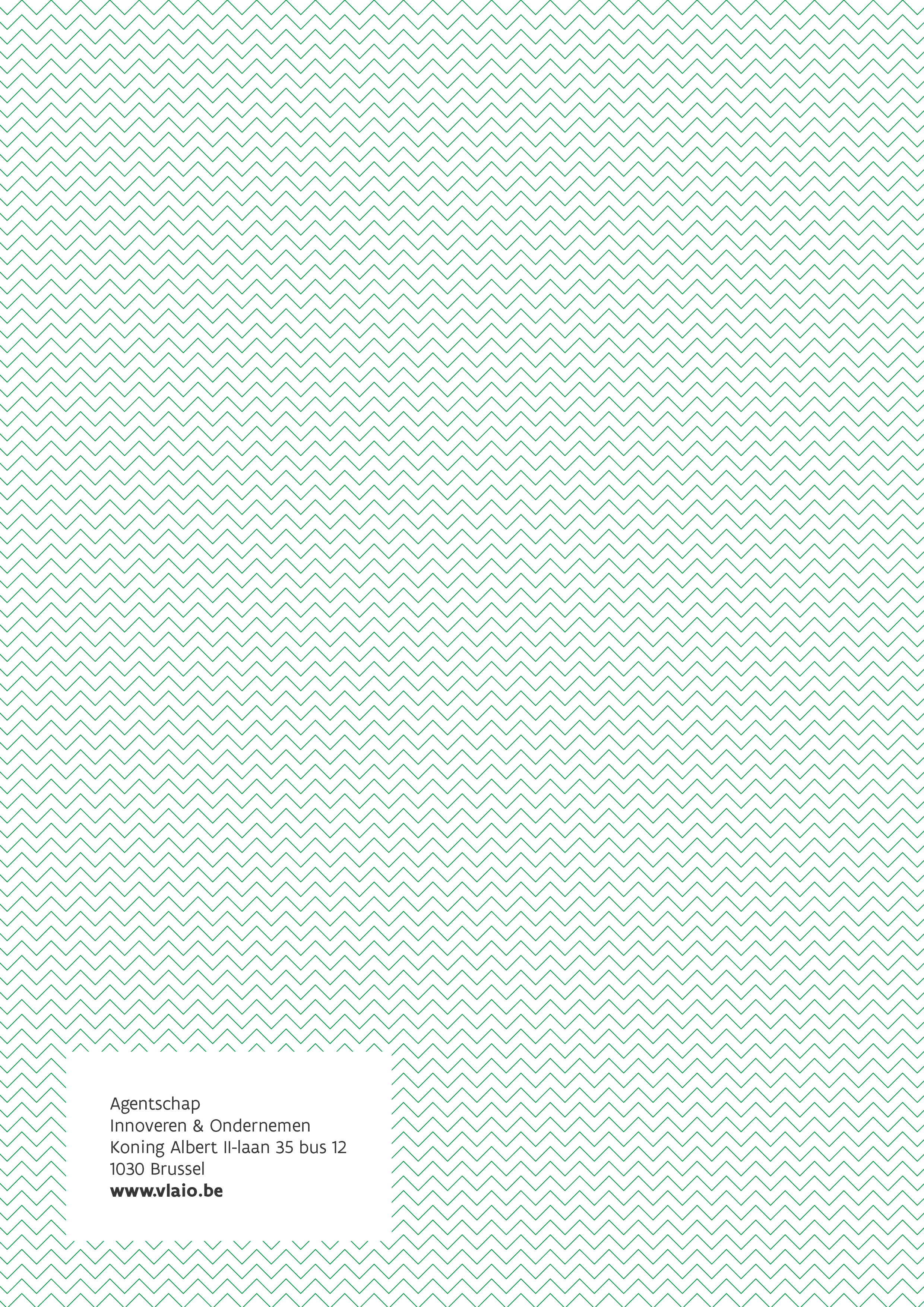 De algemene inlichtingen omvatten de basisgegevens van de aanvraag.Het innovatiedoel is een kernachtige samenvatting (1 blz.) van het project waarbij de nadruk ligt op het aangeven van de doelstelling(en). Het innovatiedoel maakt bij toekenning van steun deel uit van de steunovereenkomst en zal na afloop van het project gebruikt worden om na te gaan in welke mate de vooropgestelde doelstellingen werden bereikt. De doelstellingen moeten daarom verifieerbaar zijn. Merk op dat de steunovereenkomst een middelenverbintenis is en geen resultaatsverbintenis. Er moet tevens een vertaling in het Nederlands opgemaakt worden.Beschrijf het innovatiedoel zo dat het in de steunovereenkomst kan opgenomen worden (derde persoon, vermijd we/ons…)Dit gedeelte heeft tot doel om het ruimere kader waarin het project wordt uitgevoerd te schetsen. Samen met de informatie verstrekt in het innovatiedoel moet de situering ten opzichte van de huidige stand van de kennis bij uw bedrijf (en de projectpartners) toelaten de kennismeerwaarde (kennissprong) en uitdagingen voor uw bedrijf (en bedrijfspartners) te beoordelen.Onderstaande beschrijving van de uitvoering moet toelaten om een oordeel te vellen over de geschiktheid van de voorgestelde aanpak en de haalbaarheid van de projectresultaten binnen de aangegeven menskracht en middelen (incl. grote onderaannemingen). Ook de aanwezige expertise en middelen worden op basis hiervan beoordeeld.Work package number:Month started:Month started:duration:(months)total person months:total person months:Work package title:Partner:ApplicantApplicantIndustrial partnerIndustrial partner………Research partnerResearch partner……Person months :Subcontractor(s) to be involved:Subcontractor(s) to be involved:Subcontractor(s) to be involved:Subcontractor(s) to be involved:Subcontractor(s) to be involved:Subcontractor(s) to be involved:Subcontractor(s) to be involved:Subcontractor(s) to be involved:Subcontractor(s) to be involved:Subcontractor(s) to be involved:Subcontractor(s) to be involved:Subcontractor(s) to be involved:Deze informatie wordt gebruikt om te bepalen of de voorgestelde haalbaarheidsstudies een voldoende groot economisch potentieel heeft.  Bepaalde valorisatie-aspecten zullen nog onderwerp van de studie zelf zijn. Niettemin wordt gevraagd om zoveel mogelijk de reeds aanwezige inzichten terzake te beschrijven voor elke projectpartner.Aanvullend op de informatie in 2.2.1. aanleiding en situering kan hier de bijdrage tot het competitiviteitprogramma van de cluster verder geconcretiseerd worden.De kosten hier opgegeven zijn natuurlijk schattingen maar het is toch van het grootste belang dat dit zo nauwkeurig mogelijk gebeurt. De wijze waarop de kosten van het project kunnen berekend worden, is in detail uiteengezet in het Kostenmodel (http://www.iwt.be/subsidies/documenten/kostenmodel-pdf). Lees in het bijzonder ook de onderstaande programmaspecifieke modaliteiten bij het kostenmodel die van toepassing zijn.Onderstaande tabel is vooral bedoeld ter visualisatie van de verschillende kostenrubrieken. U maakt daarvoor gebruik van de op onze website beschikbare Excel – template bij het kostenmodel die u dan als bijlage aan uw projectaanvraag voeg, waaruit u onderstaande tabel (tab "totalen") kopieert in dit Word-aanvraagdocument.Zie http://www.iwt.be/sites/default/files/subsidies/documenten/bedrijfsinnovatiesteun_template_kostenmodel_jan2016.xls. Totals by partner upon applicationTotals by partner upon applicationTotals by partner upon applicationTotals by partner upon applicationTotals by partner upon applicationTotals by partner upon applicationTotals by partner upon applicationTotals by partner upon applicationTotals by partner upon applicationTotals by partner upon applicationTotals by partner upon applicationTotals by partner upon applicationPartner(1)Person monthsPerson monthsPerson monthsPerson monthsPayroll costs (€)Other costs (€)Large subcontractors (€)Large cost (€)Total (€)Requested funding %Requested funding (€)Partner(1)year 1year 2year 3TotalPayroll costs (€)Other costs (€)Large subcontractors (€)Large cost (€)Total (€)Requested funding %Requested funding (€)Partner 1000Partner 2000Partner 3000Partner 4000Totaal (€)00000001 Naam van de partnerorganisatie invullen1 Naam van de partnerorganisatie invullen1 Naam van de partnerorganisatie invullen1 Naam van de partnerorganisatie invullen1 Naam van de partnerorganisatie invullenDe hier gevraagde gegevens dienen om een bedrijfsprofiel op te stellen en na te gaan of het bedrijf in het algemeen over voldoende middelen beschikt om het project uit te voeren. Het is de bedoeling dit profiel één maal aan te maken en ter gelegenheid van latere projectaanvragen te actualiseren.Indien u de meest recente informatie ter zake reeds eerder aan ons heeft overgemaakt, bijvoorbeeld in het kader van een ander projectvoorstel, verwijs dan naar dit eerdere voorstel d.m.v. het projectnummer en vermeld enkel de belangrijkste wijzigingen en/of recentere gegevens t.o.v. deze oudere informatie.Het is zeker toegelaten te verwijzen naar bestaande informatiebronnen zoals jaarverslagen, website e.d. maar duid in dat geval zorgvuldig aan waar de adviseur de gevraagde informatie kan vinden.Annual accountAnnual accountAnnual accountAnnual accountYear : 20 . .20 . .20 . .70/74 operating income70 turnover71 stock changes72 produced fixed assets74 other operating revenues60 goods for resale, raw materials and supplies61 services & other goods9900 gross marginDe Europese regelgeving vereist dat bedrijfssteun enkel mag toegekend worden als er een duidelijke additionaliteit aanwezig is. Deze informatie moet ons toelaten correct te rapporteren hieromtrent. Voor alle duidelijkheid: in de rapportering aan de Europese Commissie wordt de informatie gegroepeerd en wordt niet ingegaan op de situatie van individuele begunstigden.Hier worden de basisgegevens en de begroting gevraagd voor de onderzoekspartner.